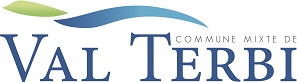 Elections communales du 22 octobre 2017ÉLECTION À LA MAIRIE(selon le système majoritaire)Dénomination de l’acte de candidature / no : ________________________________  / __La candidature ci-dessus est présentée pour la législature 2018-2022 par les électeurs soussignés, domiciliés dans la circonscription électorale de la future Commune de Val Terbi (Corban - Montsevelier-Vermes-Vicques) : Cette proposition doit être remise au Conseil communal de Corban ou de Val Terbi (à Vicques), le lundi 11 septembre 2017 à 18.00 heures au plus tard. Certificat de dépôt : 
La secrétaire communale certifie que la présente liste a été déposée dans le délai, soit le _______________ à _______ h.									__________________________NomPrénomAnnée de naissanceProfessionSignatureNom et prénomAnnée de naissanceSignature1.2.3.4.5.